Hierbij bied ik u de antwoorden aan op de feitelijke vragen van de vaste commissie voor Justitie en Veiligheid  over de brief van 4 maart 2019 inzake de Reactie op het verzoek van het lid Sjoerdsma, gedaan tijdens de Regeling van Werkzaamheden van 12 februari 2019, over het bericht dat NCTV-baas Dick Schoof zich actief bemoeide met het onderzoek naar MH17 (Rtlnieuws.nl, 8 februari 2019) (33997, nr. 133) (ingezonden 15 maart 2019).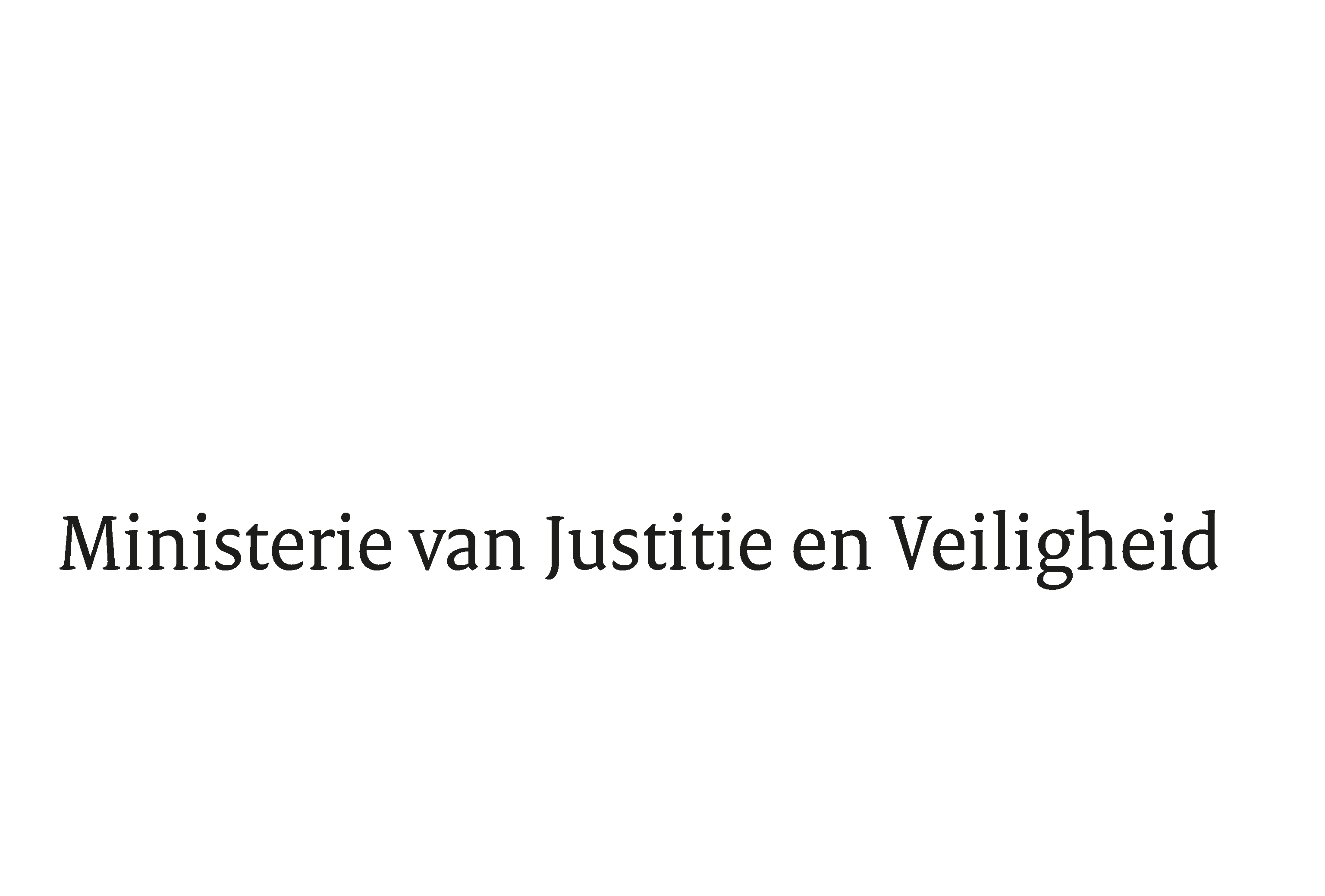 Aan de Voorzitter van de Tweede Kamerder Staten-GeneraalPostbus 200182500 EA  DEN HAAG Aan de Voorzitter van de Tweede Kamerder Staten-GeneraalPostbus 200182500 EA  DEN HAAG Datum8 april 2019OnderwerpBeantwoording feitelijke vragen Vliegramp MH17Ons kenmerk2554342Bijlagen1